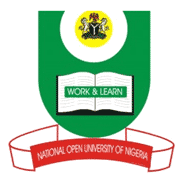 NATIONAL OPEN UNIVERSITY OF NIGERIA14-16 AHMADU BELLO WAY, VICTORIA ISLAND LAGOSMARCH/APRIL 2016 EXAMINATION			SCHOOL OF SCIENCE AND TECHNOLOGYCOURSE CODE:		CHM309 COURSE TITLE:		ORGANIC SPECTROSCOPY      TIME ALLOWED 2HOURS (speed of light =3.0 x 108  ms-1 ,plancks constant = 6.626 x10-34 Js)Answer question 1 and any other three											QUESTION 1 COMPULSORY (25 marks)(ai)  Calculate the frequency of the number of peaks passing through a given point per second, if the wavelength between the peaks is 6 x104m. (8 mks)b. A radiation has an energy of 6.4 x 1012 .Calculate the wavelength? (12mks)c. Briefly explain the following:Spectroscopy (2mks)Chromophores (2mks)Bathochromic shift (1mk)Question 2 (15 marks)a.Outline the Factors governing absorption of radiation in the UV/Vis region. (4mks)b. Write notes on the following: i. Determination of Partition Coefficient of a drug. (4mks)ii. Determination of solubility of a drug. (5mks)iii.Auxochromes. (2mks)Question 3 (15 marks)Ai Briefly discuss siting examples where necessary the following:i. Intensity of absorption.(5 marks)ii. Energy level of absorption.(5 marks)iii.The monochromator.(2 marks)iv. The optics. (3 marks)Question  4 (15 marks)a. Explain the different methods of sample preparation in IR spectroscopy.(13 marks)b. What is finger print region and its use.(2 marks)Question 5 (15 marks)Ai. What is mass spectroscopy?(7 marks)b. Draw and label correctly the Michelson Interferometer.(8 marks)Question 6 (15 marks)Mention five ionization techniques you know in mass spectroscopy.(5 marks)Explain the following terms:Mass analyser.Magnetic sector.Ion trap mass analyzerQuadrupole mass analyzerTandem mass analyzer(2 marks for each)